ΑΙΤΗΣΗΕπώνυμο:  Όνομα:  Πατρώνυμο: Μητρώνυμο:  Μεταπτυχιακός        ΔΠΜΣ «Τέχνη και Δημόσια Σφαίρα»Αριθμ. Ειδικού Μητρώου (A. M.): Διεύθυνση Μόνιμης κατοικίας:  Πόλη:  Τ.Κ. Τηλέφωνο:  Ε-mail: Θεσσαλονίκη, Προςτη Γραμματεία του Τμήματος Εικαστικών και Εφαρμοσμένων Τεχνώντου Αριστοτελείου Παν/μίου ΘεσσαλονίκηςΠαρακαλώ να μου χορηγήσετε: (σημειώστε τα πιστοποιητικά που επιθυμείτε να εκδοθούν και για τα οποία έχετε καταθέσει το αντίστοιχο ποσό): αντίγραφο ΔΜΣ  πιστοποιητικό αναλυτικής βαθμολογίας  μεμβράνη/πάπυρο ΔΜΣΜε τιμή………………………….(υπογραφή)Εκδόθηκε το πιστοποιητικό αριθμ. (συμπληρώνεται από τη Γραμματεία)………………………………...…………… 20……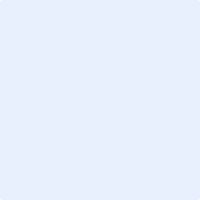 